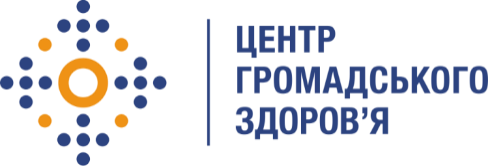 Державна установа 
«Центр громадського здоров’я Міністерства охорони здоров’я України» оголошує конкурс на відбір консультанта з проведення опитування кількісного компоненту дослідження оцінки вживання психоактивних речовин (ПАР) військовослужбовцями та в рамках програми Глобального фонду прискорення прогресу у зменшенні тягаря туберкульозу та ВІЛ-інфекції в України»Назва позиції: Консультант з проведення опитування кількісного компоненту дослідження оцінки вживання психоактивних речовин (ПАР) військовослужбовцями та ветеранами (5осіб)Термін надання послуг: липень-вересень 2024 р.Інформація щодо установи:Державна установа «Центр громадського здоров’я Міністерства охорони здоров’я України» (ЦГЗ) — санітарно-профілактичний заклад охорони здоров’я, головними завданнями якого є діяльність у галузі громадського здоров’я і забезпечення потреб населення шляхом здійснення епідеміологічного нагляду, виконання повноважень щодо захисту населення від інфекційних та неінфекційних захворювань, лабораторної діяльності, біологічної безпеки та біологічного захисту. ЦГЗ виконує функції головної установи Міністерства охорони здоров’я України у галузі громадського здоров’я та протидії небезпечним, особливо небезпечним, інфекційним та неінфекційним захворюванням, біологічного захисту та біологічної безпеки, імунопрофілактики, лабораторної діагностики інфекційних недуг, гігієнічних та мікробіологічних аспектів здоров’я людини, пов’язаних із довкіллям, національного координатора Міжнародних медико-санітарних правил, координації реагування на надзвичайні ситуації у секторі громадського здоров’я.Завдання:Організація та проведення опитування 250 військовослужбовців та ветеранів.Контроль за реалізацією вибіркового завдання.Забезпечення супроводу в отриманні відповідей на опитування на планшетах.Підготовка та подання Замовнику технічної звітності за результатами проведення опитування.Вимоги до кандидатів:Досвід роботи у сфері соціологічних, поведінкових та/або біоповедінкових досліджень буде перевагою;Досвід проведення асистованого опитування буде перевагою;Відмінне знання усної та письмової ділової української мови;Чітке дотримання термінів виконання завдань;Відповідальність.Резюме мають бути надіслані електронною поштою на електронну адресу: vacancies@phc.org.ua із копією на v.romanchuk@phc.org.ua. В темі листа, будь ласка, зазначте: «307-2024 Консультант з проведення інтерв’ю кількісного компоненту дослідження оцінки вживання психоактивних речовин (ПАР) військовослужбовцями та ветеранами».Термін подання документів – до 05 липня 2024 року, реєстрація документів завершується о 18:00.За результатами відбору резюме успішні кандидати будуть запрошені до участі у співбесіді. У зв’язку з великою кількістю заявок, ми будемо контактувати лише з кандидатами, запрошеними на співбесіду. Умови завдання та контракту можуть бути докладніше обговорені під час співбесіди.Державна установа «Центр громадського здоров’я Міністерства охорони здоров’я України» залишає за собою право повторно розмістити оголошення про конкурс, скасувати конкурс, запропонувати договір з іншою тривалістю.